«Согласовано»Директор школы № ________________________МКП «Городской комбинат школьного питания»М  Е  Н   Ю  школы №_____На 10  января 2022 г.Меню разработано в соответствии СанПиН 2.3/2.4.3590-20 и МР 2.4.0179-20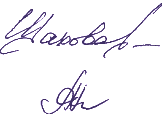 ГЕНЕРАЛЬНЫЙ ДИРЕКТОР                                    А.М.ШАХОВАКАЛЬКУЛЯТОР                                                          Т.Ю.ЛЫКОВАЗАВ ПРОИЗВОДСТВОМ«Согласовано»Директор школы № ________________________МКП «Городской комбинат школьного питания»М  Е  Н   Ю  школы №_____На 10 января 2022 г.Меню разработано в соответствии СанПиН 2.3/2.4.3590-20 и МР 2.4.0179-20ГЕНЕРАЛЬНЫЙ ДИРЕКТОР                                    А.М.ШАХОВАКАЛЬКУЛЯТОР                                                          Т.Ю.ЛЫКОВАЗАВ ПРОИЗВОДСТВОМ«Согласовано»Директор школы № ________________________МКП «Городской комбинат школьного питания»М  Е  Н   Ю  школы №_____На 11 января  2022 г.Меню разработано в соответствии СанПиН 2.3/2.4.3590-20 и МР 2.4.0179-20ГЕНЕРАЛЬНЫЙ ДИРЕКТОР                                    А.М.ШАХОВАКАЛЬКУЛЯТОР                                                          Т.Ю.ЛЫКОВАЗАВ ПРОИЗВОДСТВОМ«Согласовано»Директор школы № ________________________МКП «Городской комбинат школьного питания»М  Е  Н   Ю  школы №_____На 11  января 2022 г.Меню разработано в соответствии СанПиН 2.3/2.4.3590-20 и МР 2.4.0179-20ГЕНЕРАЛЬНЫЙ ДИРЕКТОР                                    А.М.ШАХОВАКАЛЬКУЛЯТОР                                                          Т.Ю.ЛЫКОВАЗАВ ПРОИЗВОДСТВОМ«Согласовано»Директор школы № ________________________МКП «Городской комбинат школьного питания»М  Е  Н   Ю  школы №_____На 12 января 2022 г.Меню разработано в соответствии СанПиН 2.3/2.4.3590-20 и МР 2.4.0179-20ГЕНЕРАЛЬНЫЙ ДИРЕКТОР                                    А.М.ШАХОВАКАЛЬКУЛЯТОР                                                          Т.Ю.ЛЫКОВАЗАВ ПРОИЗВОДСТВОМ«Согласовано»Директор школы № ________________________МКП «Городской комбинат школьного питания»М  Е  Н   Ю  школы №_____На 12 января 2022 г.Меню разработано в соответствии СанПиН 2.3/2.4.3590-20 и МР 2.4.0179-20ГЕНЕРАЛЬНЫЙ ДИРЕКТОР                                    А.М.ШАХОВАКАЛЬКУЛЯТОР                                                          Т.Ю.ЛЫКОВАЗАВ ПРОИЗВОДСТВОМ«Согласовано»Директор школы № ________________________МКП «Городской комбинат школьного питания»М  Е  Н   Ю  школы №_____На 13 января  2022 г.Меню разработано в соответствии СанПиН 2.3/2.4.3590-20 и МР 2.4.0179-20ГЕНЕРАЛЬНЫЙ ДИРЕКТОР                                    А.М.ШАХОВАКАЛЬКУЛЯТОР                                                          Т.Ю.ЛЫКОВАЗАВ ПРОИЗВОДСТВОМ«Согласовано»Директор школы № ________________________МКП «Городской комбинат школьного питания»М  Е  Н   Ю  школы №_____На 13 января 2022 г.Меню разработано в соответствии СанПиН 2.3/2.4.3590-20 и МР 2.4.0179-20ГЕНЕРАЛЬНЫЙ ДИРЕКТОР                                    А.М.ШАХОВАКАЛЬКУЛЯТОР                                                          Т.Ю.ЛЫКОВАЗАВ ПРОИЗВОДСТВОМ«Согласовано»Директор школы № ________________________МКП «Городской комбинат школьного питания»М  Е  Н   Ю  школы №_____На  14 января  2022 г.Меню разработано в соответствии СанПиН 2.3/2.4.3590-20 и МР 2.4.0179-20ГЕНЕРАЛЬНЫЙ ДИРЕКТОР                                    А.М.ШАХОВАКАЛЬКУЛЯТОР                                                          Т.Ю.ЛЫКОВАЗАВ ПРОИЗВОДСТВОМ«Согласовано»Директор школы № ________________________МКП «Городской комбинат школьного питания»М  Е  Н   Ю  школы №_____На 14 января  2022 г.Меню разработано в соответствии СанПиН 2.3/2.4.3590-20 и МР 2.4.0179-20ГЕНЕРАЛЬНЫЙ ДИРЕКТОР                                    А.М.ШАХОВАКАЛЬКУЛЯТОР                                                          Т.Ю.ЛЫКОВАЗАВ ПРОИЗВОДСТВОМ«Согласовано»Директор школы № ________________________МКП «Городской комбинат школьного питания»М  Е  Н   Ю  школы №_____На 15  января 2022 г.Меню разработано в соответствии СанПиН 2.3/2.4.3590-20 и МР 2.4.0179-20ГЕНЕРАЛЬНЫЙ ДИРЕКТОР                                    А.М.ШАХОВАКАЛЬКУЛЯТОР                                                          Т.Ю.ЛЫКОВАЗАВ ПРОИЗВОДСТВОМ«Согласовано»Директор школы № ________________________МКП «Городской комбинат школьного питания»М  Е  Н   Ю  школы №_____На 15 января 2021 г.Меню разработано в соответствии СанПиН 2.3/2.4.3590-20 и МР 2.4.0179-20ГЕНЕРАЛЬНЫЙ ДИРЕКТОР                                    А.М.ШАХОВАКАЛЬКУЛЯТОР                                                          Т.Ю.ЛЫКОВАЗАВ ПРОИЗВОДСТВОМБЖУЭЦккал№ ТТКНаименование блюдаВыход, гЦена, руб.Завтрак 7- 11 лет6,8213,2631,97279527Каша молочная Боярская (пшено, молоко 3,2%, сахар-песок, изюм, соль йод., масло слив.)15022,079,1416,3814,42551017Бутерброд с сыром и маслом (сыр Российский, масло слив., хлеб пшеничн.)30/10/3225,521,81,613,275,2986Какао-напиток (какао порошок, молоко 3,2%, сахар-песок)2007,455,86,49,4120-Молоко питьевое в потребительской упаковке1/20024,9623,5637,6468,97729,2Итого62380,00Льготное питание80,00Завтрак 12 лет и старше7,4515,8738,37326527Каша молочная Боярская (пшено, молоко 3,2%, сахар-песок, изюм, соль йод., масло слив.)18026,489,1416,3814,42701017Бутерброд с сыром и маслом (сыр Российский, масло слив., хлеб пшеничн.)30/10/4126,111,81,613,275,2986Какао-напиток (какао порошок, молоко 3,2%, сахар-песок)2007,455,86,49,4120-Молоко питьевое в потребительской упаковке1/20024,9624,1940,2575,37791,2Итого65185,00Льготное питание85,00Обед 7-11 лет2,170,144,5528984Закуска порционная (горошек консервированный)7027,767,419,4215,76177,51000/998Суп рисовый «Восточный» с фаршем (фарш говяж., крупа рисов., лук репч., морковь, томат. паста, чеснок, соль йодир.)20/25024,709,6816,18,72191025Котлета Незнайка с соусом  (говядина, свинина, молоко, хлеб пш.йодир., лук репч., яйцо, сухари панир., масло подс. соль йдир.)  70/3010031,696,364,7139,28225307Макаронные изделия отварные (макаронные изделия, масло сл., соль йодир.)1506,750,30,0812,853,3621Чай с вареньем (чай, варенье)200/206,052,170,2914,7972,5-Хлеб пшеничный йодированный291,931,980,3611,8839-Хлеб ржаной201,1230,0731,1107,76814,3Итого 859100,00Льготное питание100,00Обед 12 лет и старше3,10,26,540984Закуска порционная (горошек консервированный)10039,667,419,4215,76177,51000/998Суп рисовый «Восточный» с фаршем (фарш говяж., крупа рисов., лук репч., морковь, томат. паста, чеснок, соль йодир.)20/25024,709,6816,18,72191025Котлета Незнайка с соусом  (говядина, свинина, молоко, хлеб пш.йодир., лук репч., яйцо, сухари панир., масло подс. соль йдир.)  70/3010031,697,075,243,6250307Макаронные изделия отварные (макаронные изделия, масло сл., соль йодир.)2009,000,30,0812,853,3621Чай с вареньем (чай, варенье)200/206,0530,420,4100-Хлеб пшеничный йодированный402,661,450,268,743-Хлеб ржаной221,2432,0131,66116,46882,8Итого 952115,00Льготное питание115,00Полдник4,838,6342,33266340Булочка с повидлом  Обсыпная (мука, сахар-песок, дрожжи, масло сл. соль йодир., повидло)7511,415,86,49,4120Молоко питьевое20017,0310,6315,0351,73386Итого27528,44БЖУЭЦккал№ ТТКНаименование блюдаВыход, гЦена, руб.Дополнительно6,8213,2631,97279527Каша молочная Боярская (пшено, молоко 3,2%, сахар-песок, изюм, соль йод., масло слив.)15022,307,419,4215,76177,51000/998Суп рисовый «Восточный» с фаршем (фарш говяж., крупа рисов., лук репч., морковь, томат. паста, чеснок, соль йодир.)20/25024,7017,113,66,8219556Поджарка из рыбы (горбуша, мука пш., лук репч., соль йодир., масло растит.)70/2036,609,6816,18,72191025Котлета Незнайка с соусом  (говядина, свинина, молоко, хлеб пш.йодир., лук репч., яйцо, сухари панир., масло подс. соль йдир.)  70/3010031,7016,814,12,8206208Люля-кебаб домашний (говядина, свинина, лук репч., хлеб пшен., соль йодир.)7058,006,364,7139,28225307Макаронные изделия отварные (макаронные изделия, масло сл., соль йодир.)1506,802,83,822,3135,5604Картофель отварной (картофель, масло слив., соль йод.)15018,905,15,72918860Пирожки печеные с капустой (тесто сдоб., капуста, лук, масло раст.)757,404,838,6342,33266340Булочка с повидлом  Обсыпная (мука, сахар-песок, дрожжи, масло сл. соль йодир., повидло)7511,408,4611,728,4253328Плюшка "Эстонская" с сыром (тесто сдобное дрожжевое, сыр, масло слив.)7518,709,81527,728555Сосиска, запеченная в тесте (тесто сд., сосиска, яйцо)50/5029,508,220,418,5291107Слойка с сыром и колбасой (тесто слоеное пресное, колбаса варен. докторская, сыр Российский, мука пш.)7527,903,520,335329-Кекс «Фараон» БХП7028,607,05,563330-Булочка «Сдоба с повидлом» БХП10017,704,558,447,6280-Коржик молочный БХП7018,905,59,060,0340-Ромовая Баба БХП10022,404,214,742315-Булочка слоеная Улитка с маковой начинкой БХП2/7038,401,81,613,275,22986Какао-напиток (какао порошок, молоко 3,2%, сахар-песок)2007,70-----Чай пакетированный2004,900,050,029,137663Чай с сахаром (чай, сахар-песок)2001,301,551,452,1729603Чай с молоком (чай, молоко)50/1505,00-----Вода негазированная.25,08002491-Сок фруктовый в потребительской упаковке 1/20011,162,250,315,3175-Хлеб пшеничный йодированный302,000,40,49,847-Яблоки свежие10012,60БЖУЭЦк/кал№ ТТКНаименование блюдаВыход, гЦена, руб.Завтрак 7-11 лет2,3711,1815,49186778Бутерброд с маслом  (масло сл., хлеб пшен. йодир.) 15/3511,2910,417,12,7206625Колбаса отварная с соусом (колбаса Докторская, соус красный осн.)85/2038,259,36,0640,7254632Гарнир каша гречневая рассыпчатая (крупа гречневая, масло сливочное, соль йод.)17014,850,570,072499611Компот из сухофруктов с вит С (смесь сухофруктов, сахар, лимон.кислота,  аскорб. кислота)2004,45002491-Сок фруктовый в потребительской упаковке 1/20011,1622,6434,41106,89836Итого72580,00Льготное питание80,00Завтрак 12 лет и старше2,3711,1815,49186778Бутерброд с маслом  (масло сл., хлеб пшен. йодир.) 15/3511,2911,0518,092,8218625Колбаса отварная с соусом  (колбаса Докторская, соус красный осн.)90/2540,7110,97,147,8299632Гарнир каша гречневая рассыпчатая (крупа гречневая, масло сливочное, соль йод.)20017,390,570,072499611Компот из сухофруктов с вит С (смесь сухофруктов, сахар, лимон.кислота,  аскорб. кислота)2004,45002491-Сок фруктовый в потребительской упаковке 1/20011,1624,8936,44114,09893Итого76585,00Льготное питание85,00Обед 7-11 лет6,95,9719,07157983/998Суп картофельный с макаронными изделиями, с фаршем (говядина, картофель, лапша Роллтон, морковь, лук репч.,соль йодир., масло растит.)15/25026,7210,9312,2811,7220129Котлета мясная с соусом   (говядина, хлеб пшен., сухари панир., соль йод, масло подсол., соус осн)  70/3010035,383,5511,727,6230293Гарнир «Овощной калейдоскоп» (морковь, лук репч., масло подсолн., кукуруза, горошек, крупа рисовая, соль йод.)15018,950,050,029,137663Чай с сахаром (чай, сахар-песок)2001,271,870,2512,7562,5-Хлеб пшеничный йодированный251,681,980,3611,8839-Хлеб ржаной201,120,470,4711,555Яблоко свежее11814,8825,7531,05103,62781,5Итого878100,00Льготное питание100,00Обед 12 лет и старше6,95,9719,07157983/998Суп картофельный с макаронными изделиями, с фаршем (говядина, картофель, лапша Роллтон, морковь, лук репч.,соль йодир., масло растит.)15/25026,7210,9312,2811,7220129Котлета мясная с соусом   (говядина, хлеб пшен., сухари панир., соль йод, масло подсол., соус осн)  70/3010035,384,4414,634,5287293Гарнир «Овощной калейдоскоп» (морковь, лук репч., масло подсолн., кукуруза, горошек, крупа рисовая, соль йод.)20025,270,050,029,137663Чай с сахаром (чай, сахар-песок)2001,271,870,2512,7562,5-Хлеб пшеничный йодированный251,681,980,3611,8839-Хлеб ржаной201,120,740,7418,287Яблоко свежее18723,5626,9134,22117,22870,5Итого997115,00Льготное питание115,00Полдник5,044,6430,718560Пирожки печеные с картофелем (мука, сахар-песок, масло сл, яйцо, картофель,  лук репчат., масло раст., соль йодир.)757,570,02029,1116,7437Кисель из концентрата с витамином С (кисель, сахар-песок, вода, аскорб. кислота)2007,135,094,6639,8222Итого27514,70БЖУЭЦк/кал№ ТТКНаименование блюдаВыход, гЦена, руб.Дополнительно6,95,9719,07157893/998Суп картофельный с макаронными изделиями, с фаршем (говядина, картофель, лапша Роллтон, морковь, лук репч.,соль йодир., масло растит.)15/25026,7010,417,12,7206625Колбаса отварная с соусом (колбаса Докторская, соус красный осн.)85/2038,3015,0720,35,11264551Бефстроганов (мясо гов, лук, масло раст., мука пш., сметана, масло слив., т.паста, соль йодир.)50/5057,5010,9312,2811,7220129Котлета мясная   (говядина, хлеб пшен., сухари панир., соль йод, масло подсол)  7034,2013,85,13,2114580Рыба запеченная в жарочном шкафу (горбуша, мука пш., лимон, масло растит., соль йодир.)7537,5018,914,720,6290,8230Буузы-позы (мука пшен., яйцо, соль йодир., говядина, лук репч.)2/7557,602,38,517,9158313Картофель запеченный по-московски (картофель, масло раст., масло сл. , соль йодир)15028,508,25,335,9224632Гарнир каша гречневая рассыпчатая (крупа гречневая, масло сливочное, соль йод.)15013,003,5511,727,6230293Гарнир «Овощной калейдоскоп» (морковь, лук репч., масло подсолн., кукуруза, горошек, крупа рисовая, соль йод.)15019,000,21,111,7818370Соус красный основной (лук, морковь, мука, масло раст., масло слив., т. Паста, соль)301,205,044,6430,718560Пирожки печеные с картофелем (мука, сахар-песок, масло сл, яйцо, картофель,  лук репчат., масло раст., соль йодир.)758,409,913,13027889Пицца Дорожная (тесто сдобндрож, колбаса п/к, колбаса вар., т.паста, лук реп., масло рас., сметана, сыр, яйцо)8024,0012,513,721,4259672Хачапури с сыром (мука пшен., масло слив., молоко, сахар-песок, соль йодир., дрожжи пресс., сыр., яйцо)7528,305,94,4838,6218,7347Булочка Жаворонок (тесто сдобн., масло слив., мука пш., сахар-песок, соль йодир., дрожжпрес., яйцо)757,509,619,518,128718Самса Детская (тесто слоеное, лук репч., соль йодир., говядина)7535,402,42,752,757,79,99,925,331,327,5187209209-Батончик слоеный с начинкой БХП                                   (клубника)                                   (ананас)                                   (груша)5513,204,214,725,9294-Кекс «Волжский» БХП7023,106,37,736,75245-Калачик сметанный БХП7022,703,3713,552,5352,5-Пирожное песочное, глазированное помадой БХП7524,005,253,542224-Булочка «Батончик Детский с изюмом» БХП7012,800,570,072499611Компот из сухофруктов с вит С (смесь сухофруктов, сахар, лимон.кислота,  аскорб. кислота)2004,50-----Чай пакетированный2004,900,050,029,137663Чай с сахаром (чай, сахар-песок)2001,301,551,452,1728603Чай с молоком (чай, молоко)50/1505,00-----Вода негазированная.25,08002491-Сок фруктовый в потребительской упаковке 1/20011,162,250,315,3175-Хлеб пшеничный йодированный302,000,40,49,847-Яблоки свежие10012,60БЖУЭЦккал№ ТТКНаименование блюдаВыход, гЦена, руб.Завтрак 7-11 лет11,588,025,69141651Фрикадельки рыбные с маслом (горбуша, хлеб пшен., яйцо, лук репч., соль йод., масло раст.)  80/626,154,085,441,3230552Рис отварной (крупа рисовая, масло слив., соль йод.)17010,090,30,04710,960621Чай с медом (чай, мед)200/2012,842,40,3216,3280-Хлеб пшеничный йодированный322,120017,570Фруктовое пюре1 шт.28,8018,3613,78791,71581Итого63380,00Льготное питание80,00Завтрак 12 лет и старше11,6110,925,7167651Фрикадельки рыбные с маслом (горбуша, хлеб пшен., яйцо, лук репч., соль йод., масло раст.)  80/1028,534,86,3748,5270552Рис отварной (крупа рисовая, масло слив., соль йод.)20011,880,30,04710,960621Чай с медом (чай, мед)200/2012,843,30,4422,44110-Хлеб пшеничный йодированный442,950017,570Фруктовое пюре1 шт.28,8020,0117,777105,04677Итого67985,00Льготное питание85,00Обед 7-11 лет8,468,4412,2158165/998Борщ из свежей капусты с картофелем, с фаршем (говядина, картофель, капуста, морковь, лук репч., томат паста, масло раст., соль йод.)20/25027,3614,9713,8112,7235973Котлеты из индейки  (филе индейки, хлеб пшен., масло слив., соль йод., соус белый осн.)9042,744,3715,0729,1269309Перловка с овощами (крупа перловая, морковь, лук репч., масло растит., томат.паста, масло слив., соль йодир.)15010,560,380,1318,275667Напиток из шиповника (шиповник, лимон, сахар-песок)2005,791,420,199,6947,5-Хлеб пшеничный йодированный191,271,980,3611,8839-Хлеб ржаной201,12002491-Сок фруктовый в потребительской упаковке 1/20011,1631,5838117,77914,5Итого949100,00Льготное питание100,00Обед 12 лет и старше8,468,4412,2158165/998Борщ из свежей капусты с картофелем, с фаршем (говядина, картофель, капуста, морковь, лук репч., томат паста, масло раст., соль йод.)20/25027,3616,6315,314,2262973Котлеты из индейки  (филе индейки, хлеб пшен., масло слив., соль йод., соус белый осн.)10047,495,2418,0934,9323309Перловка с овощами (крупа перловая, морковь, лук репч., масло растит., томат.паста, масло слив., соль йодир.)18012,690,380,1318,275667Напиток из шиповника (шиповник, лимон, сахар-песок)2005,7930,420,4100-Хлеб пшеничный йодированный402,661,980,3611,8856-Хлеб ржаной291,620,550,5513,564Яблоко свежее13817,3936,2443,27125,281038Итого957115,00Льготное питание115,00Полдник5,517,442347332Рогалик сахарный (мука, сл.масло, яйцо, сахар-песок, сода)7519,921,551,452,1729603Чай с молоком (чай, молоко)50/1504,967,0518,8544,17376Итого27524,88БЖУЭЦккал№ ТТКНаименование блюдаВыход, гЦена, руб.Дополнительно8,729,9412,5174165/998Борщ из свежей капусты с картофелем, с фаршем, со сметаной (говядина, картофель, капуста, морковь, лук репч., томат паста, масло раст., соль йод., сметана)20/250/1030,1014,415,23,8238,4675Мясо тушеное с луком и морковью (говядина, масло растит., морковь, соль йодир., муа пш, т. паста, лук репч.)50/7551,3011,533,675,61101651Фрикадельки рыбные  (горбуша, хлеб пшен., яйцо, лук репч., соль йод., масло раст.,)8022,6013,9519,1215,1288,25255Рыба в тесте (горбуша, молоко 3,2%, мука,  яйцо, лимон, масло раст.)10032,0014,9713,8112,7235973Котлеты из индейки  (филе индейки, хлеб пшен., масло слив., соль йод., соус белый осн.)9042,704,3715,0729,1269309Перловка с овощами (крупа перловая, морковь, лук репч., масло растит., томат.паста, масло слив., соль йодир.)15010,603,64,736,4203552Рис отварной (крупа рисовая, масло слив., соль йод.)1508,900,21,111,7818370Соус красный основной (лук, морковь, мука, масло раст., масло слив., т. паста, соль)301,208,98,029,322560Пирожки печеные с мясом и рисом (тесто сдоб., мясо гов., рис,  лук, масло раст.)7521,309,1710,418,320419Беляши по-школьному (мука, вода, соль йодир, дрожжи, говядина, лук репч,  масло раст.)8025,004,813,732,2272107Слойка с молоком сгущенным (тесто слоеное, молоко сгущенное вареное, мука пшен.)7521,205,5817,442,02347385Рогалик сахарный (мука, сл.масло, яйцо, сахар-песок, сода)7519,906,64,352,3271718Блинчики с джемом (мука пш., молоко, яйцо, сахар-песок, соль йодир, джем)100/3021,704,9523,159,4462-Кекс Домашний (шарлотка) БХП11038,0014,423,224360-Самса Слоеная с сыром БХП8041,104,217,535315-Кекс Английский Маффин БХП7026,505,65,645,6256-Булочка «Машенька» БХП8016,904,914,746,2343-Булочка «Уплетайка» (с изюмом и корицей) БХП7016,900,30,04710,960621Чай с медом (чай, мед)200/2012,800,380,1318,275667Напиток из шиповника (шиповник, лимон, сахар-песок)2005,80-----Чай пакетированный2004,900,050,029,137663Чай с сахаром (чай, сахар-песок)2001,301,551,452,1728603Чай с молоком (чай, молоко)50/1505,00-----Вода негазированная.25,08002491-Сок фруктовый в потребительской упаковке 1/20011,162,250,315,3175-Хлеб пшеничный йодированный302,000,40,49,847-Яблоки свежие10012,60БЖУЭЦккал№ ТТКНаименование блюдаВыход, гЦена, руб.Завтрак 7- 11 лет12,9111,327,01176978Фрикадельки из индейки (филе индейки, хлеб пшен., молоко, соль йод., масло слив.)7537,205,303,9332,73187,5307Макаронные изделия отварные (макаронные изделия, масло сл., соль йодир.)1406,300,30,0812,853,3621Чай с вареньем (чай, варенье)200/206,051,80,2412,2460-Хлеб пшеничный йодированный241,650017,570Фруктовое пюре1 шт.28,8020,3115,5782,28546,8Итого58480,00Льготное питание80,00Завтрак 12 лет и старше13,7712,087,48188978Фрикадельки из индейки (филе индейки, хлеб пшен., молоко, соль йод., масло слив.)8039,686,34,7139,2225307Макаронные изделия отварные (макаронные изделия, масло сл., соль йодир.)1808,100,30,0812,853,3621Чай с вареньем (чай, варенье)200/206,052,620,3517,8587,5-Хлеб пшеничный йодированный352,370017,570Фруктовое пюре1 шт.28,8022,9917,2294,83623,8Итого64085,00Льготное питание85,00Обед 7-11 лет4,188,4216,23157,517Уха Рыбацкая (картофель, морковь, лук репчатый, масло подсолнечное, масло сливочное, сайра)15/25023,3112,912,62,7176,5550Гуляш мясной (говядина, лук репч., томат паста, масло раст., мука ,соль йод.)    40/509042,218,25,335,9224,6632Гарнир каша гречневая рассыпчатая (крупа гречневая, масло сливочное, соль йод.)15013,040,050,029,137663Чай с сахаром (чай, сахар-песок)2001,271,8750,2512,7562,5-Хлеб пшеничный йодированный251,681,980,3611,8839-Хлеб ржаной201,120,550,5513,564Яблоко свежее13817,3729,73527,5102,06761,1Итого888100,00Льготное питание100,00Обед 12 лет и старше4,188,4216,23157,517Уха Рыбацкая (картофель, морковь, лук репчатый, масло подсолнечное, масло сливочное, сайра)15/25023,3117,216,93,6235,5550Гуляш мясной (говядина, лук репч., томат паста, масло раст., мука,соль йод.)  50/5010052,009,856,443,09269632Гарнир каша гречневая рассыпчатая (крупа гречневая, масло сливочное, соль йод.)18015,640,050,029,137663Чай с сахаром (чай, сахар-песок)2001,271,8750,2512,7562,5-Хлеб пшеничный йодированный251,681,980,3611,8839-Хлеб ржаной201,120,630,6315,5874Яблоко свежее15919,9835,76532,98112,23874,5Итого949115,00Льготное питание115,00Полдник4,25,939,3227414Коржик Загорский (мука пшен., масло слив., яйцо, молоко, соль йод.)7511,050,30,0812,753,1705Чай с медом и яблоком (чай, сахар-песок, мед, яблоки)200/108,644,55,9852280,1Итого28519,69БЖУЭЦккал№ ТТКНаименование блюдаВыход, гЦена, руб.Дополнительно4,188,4216,23157,517Уха Рыбацкая (картофель, морковь, лук репчатый, масло подсолнечное, масло сливочное, сайра)15/25023,3017136,8219556Поджарка из рыбы (горбуша, мука пшенич., лук репч., масло р., соль йодир.)70/2036,6012,9111,327,01176978Фрикадельки из индейки (филе индейки, хлеб пшен., молоко, соль йод., масло слив.)7537,2015,517,56,7246,8209Кюфта по-московски (говядина, яйцо, лук репч., соль йодир., ,крупа рисовая, мука пшен., масло растит.)8046,808,25,335,9224,6632Гарнир каша гречневая рассыпчатая (крупа гречневая, масло сливочное, соль йод.)15013,005,303,9332,73187,5307Макаронные изделия отварные (макаронные изделия, масло сл., соль йодир.)1506,802,83,822,3135,5604Картофель отварной (картофель, масло слив., соль йод.)15018,900,21,111,7818370Соус красный основной (лук, морковь, мука, масло раст., масло слив., т. Паста, соль)301,208,4611,728,4253328Плюшка "Эстонская" с сыром (тесто сдобное дрожжевое, сыр, масло слив.)7518,708,220,418,5291107Слойка с сыром и колбасой (тесто слоеное пресное, колбаса варен. докторская, сыр Российский, мука пш.)7527,909,81527,728555Сосиска, запеченная в тесте (тесто сд., сосиска, яйцо)50/5029,504,95,843,8247,4332Булочка Гребешок с повидлом (мука, сахар-песок, дрожжи, молоко т/п,  яйцо, сахар-песок, повидло)7511,104,25,939,3227414Коржик Загорский (мука пшен., масло слив., яйцо, молоко, соль йод.)7511,103,520,335329Кекс «Фараон» БХП7028,604,210,832,1240Вафли Сдобные с молоком  вареным сгущенным БХП300133,857,610,439,2280Булочка «Рулетик с маком» БХП8021,104,558,447,6280Коржик молочный БХП7018,904,88,843,2272Сочень с печеными яблоками БХП 8031,70-----Чай пакетированный2004,900,050,029,137663Чай с сахаром (чай, сахар-песок)2001,301,551,452,1728603Чай с молоком (чай, молоко)50/1505,00-----Вода негазированная0,5 л.25,08002491-Сок фруктовый в потребительской упаковке 1/20011,162,250,315,3175-Хлеб пшеничный йодированный302,000,40,49,847-Яблоки свежие10012,60БЖУЭЦккал№ ТТКНаименование блюдаВыход, гЦена, руб.Завтрак 7-11 лет0,960,248,5841,41007Закуска порционная (кукуруза консервированная)6021,2812,4613,813,122729Биточки мясные с соусом  (говядина, хлеб пшен., соль йод., масло раст., соус красный осн.)80/3040,264,324,0729,55172585Перловка отварная (крупа перловая, масло слив., соль йод.)1505,390,261,1819,891904Напиток из облепихи протертой с сахаром (облепиха, протертая с сахаром, сахар-песок)20011,581,650,2211,2255-Хлеб пшеничный йодированный221,4919,6519,5182,25586,4Итого54280,00Льготное питание80,00Завтрак 12 лет и старше0,960,248,5841,41007Закуска порционная (кукуруза консервированная)7024,8312,4613,813,1227Биточки мясные с соусом (говядина, хлеб пшен., соль йод., масло раст., соус красный осн.)80/3040,265,184,8935,4206585Перловка отварная (крупа перловая, масло слив., соль йод.)1806,470,261,1819,891904Напиток из облепихи протертой с сахаром (облепиха, протертая с сахаром, сахар-песок)20011,582,10,2814,2870-Хлеб пшеничный йодированный281,8620,9620,3991,16635,4Итого58885,00Льготное питание85,00Обед 7-11 лет7,349,078,3144197/998Щи из свежей капустой с фаршем (говядина, картофель, капуста, морковь, лук репч., томат паста, масло раст., соль йод.)20/25027,1313,48,32,51138995Террин из горбуши с соусом белым основным (горбуша, молоко, яйцо, масло раст., соль йод., соус белый осн.)  70/3010033,8734,420132371Пюре картофельное (картофель, молоко т/п,  масло .сл)15018,600,400,825,5105435Компот из изюма с витамином С (изюм, сахар-песок, лимон .кислота)2006,851,270,178,6747,5-Хлеб пшеничный йодированный191,271,980,3611,8839-Хлеб ржаной201,12002491-Сок фруктовый в потребительской упаковке 1/20011,1627,3923,1100,86696,5Итого959100,00Льготное питание100,00Обед 12 лет и старше5,957,958,3128197/998Щи из свежей капустой с фаршем (говядина, картофель, капуста, морковь, лук репч., томат паста, масло раст., соль йод.)20/25027,1317,2210,32,93173995Террин из горбуши с соусом белым основным (горбуша, молоко, яйцо, масло раст., соль йод., соус белый осн.) 90/3012043,323,675,3224,05158371Пюре картофельное (картофель, молоко т/п,  масло .сл)18022,320,400,825,5105435Компот из изюма с витамином С (изюм, сахар-песок, лимон.кислота)2006,851,8750,2512,7592,5-Хлеб пшеничный йодированный372,493,060,5618,4160-Хлеб ржаной311,73002491-Сок фруктовый в потребительской упаковке 1/20011,1632,17525,18115,94807,5Итого1036115,00Льготное питание115,00Полдник8,411,728,4253328Плюшка "Эстонская" с сыром (тесто сдобное дрожжевое, сыр, масло слив.)7518,680,220,0513,756432Чай с лимоном (чай, сахар, лимон)200/42,788,6211,7542,1309Итого27921,46БЖУЭЦккал№ ТТКНаименование блюдаВыход, гЦена, руб.Дополнительно7,349,078,3144197/998Щи из свежей капустой с фаршем, со сметаной (говядина, картофель, капуста, морковь, лук репч., томат паста, масло раст., соль йод.сметана)20/250/1029,8013,48,32,51138995Террин из горбуши  (горбуша, молоко, яйцо, масло раст., соль йод.)  7033,1014,3143196,1550Гуляш мясной (говядина, лук репч., томат паста, масло раст.,мука, соль йод.) 50/5052,0012,4613,813,122729Биточки мясные   (говядина, хлеб пшен., соль йод., масло раст.,.)8039,0014,415,23,8210675Мясо тушеное с луком и морковью (говядина, масло растит., морковь, соль йодир., муа пш, т. паста, лук репч.)50/7551,3034,420132371Пюре картофельное (картофель, молоко т/п,  масло .сл)15018,704,324,0729,55172585Перловка отварная (крупа перловая, масло слив., соль йод.)1505,400,21,111,7818370Соус красный основной (лук, морковь, мука, масло раст., масло слив., т. Паста, соль)301,209,1710,418,320419Беляши по-школьному (мука, вода, соль йодир, дрожжи, говядина, лук репч,  масло раст.)8025,0010,5814,2631,0129492Пицца Школьная (сыр, тесто сдоб., колбаса вар, лук реп., раст.масло, т.паста, сметана)10025,708,4611,728,4253328Плюшка "Эстонская" с сыром (тесто сдобное дрожжевое, сыр, масло слив.)7518,704,813,732,2272107Слойка с молоком сгущенным (тесто слоеное, молоко сгущенное вареное, мука пшен.)7521,206,124,1443,4235,4524Булочка Подковка резная (мука пшен., сахар-песок, яйцо, масло слив., соль йодир., дрожжи прес., масло подс.)756,703,96,131,5197,2511аКокроки с яблоками (мука, сахар-песок, масло слив., яйцо, яйца, соль, молоко, яблоки)7513,405,59,060,0340Ромовая Баба БХП10022,4014,423,224360Самса Слоеная с сыром БХП8041,106,8850,4296Булочка Плюшка Московская БХП8016,604,9523,159,4462Кекс Домашний (шарлотка) БХП11038,00613,653,6352Булочка Ежик БХП8016,000,400,825,515435Компот из изюма с витамином С (изюм, сахар-песок, лимон.кислота)2006,900,261,1819,891904Напиток из облепихи протертой с сахаром (облепиха, протертая с сахаром, сахар-песок)20011,60-----Чай пакетированный2004,900,050,029,137663Чай с сахаром (чай, сахар-песок)2001,301,551,452,1728603Чай с молоком (чай, молоко)50/1505,00-----Вода негазированная0,5 л.25,08002491-Сок фруктовый в потребительской упаковке 1/20011,162,250,315,3175-Хлеб пшеничный йодированный302,000,40,49,847-Яблоки свежие10012,60БЖУЭЦк/кал№ ТТКНаименование блюдаВыход, гЦена, руб.Завтрак 7-11 лет9,413,610,7203193/370Тефтели мясные I вариант в соусе (говядина, хлеб,, лук репч., масло подсолн, мука пш., соль йодир., соус красный основн.)70/3031,274,555,445,1247297Рис розовый (крупа рисовая, масло слив., томат паста, соль йод.)1609,180,150,1418,0974840Компот из яблок с вит С (яблоки св., сахар, лимон.кислота, аскорб кислота)2008,672,320,3115,8177,5-Хлеб пшеничный йодированный312,080017,570Фруктовое пюре1 шт.28,8016,4219,45107,2671,5Итого61680,00Льготное питание80,00Завтрак 12  лет и старше9,413,610,7203193/370Тефтели мясные I вариант в соусе (говядина, хлеб,, лук репч., масло подсолн, мука пш., соль йодир., соус красный основн.)80/3035,564,555,445,1247297Рис розовый (крупа рисовая, масло слив., томат паста, соль йод.)18010,330,150,1418,0974840Компот из яблок с вит С (яблоки св., сахар, лимон.кислота, аскорб кислота)2008,671,8750,2512,7560-Хлеб пшеничный йодированный241,640017,570Фруктовое пюре1 шт.28,8015,97519,39104,14654Итого63985,00Льготное питание85,00Обед 7-11 лет7,837,2615,3158581/998Суп картофельный с овсяными хлопьями, с фаршем (фарш говяж, картофель, хлопья овсяные, морковь, лук репч., масло слив., соль йодир.)20/25029,2310,1711,411,0188,129/370Биточки  мясные с соусом  (говядина, хлеб пшен., сухари панир., соль йод, масло подсол, соус осн)   65/309532,942,36,314,2123532Рагу овощное (картофель, капуста св., морковь, лук репч., масло раст., чесно-к, соль йодир., соус кр.осн)15013,220,380,1318,275667Напиток из шиповника (шиповник, лимон, сахар-песок)2005,792,020,2713,762,5-Хлеб пшеничный йодированный251,681,980,3611,8839-Хлеб ржаной201,120,510,5112,459-Яблоко 12716,0225,1926,2396,68704,6Итого887100,00Льготное питание100,00Обед 12 лет и старше7,837,2615,3158581/998Суп картофельный с овсяными хлопьями, с фаршем (фарш говяж, картофель, хлопья овсяные, морковь, лук репч., масло слив., соль йодир.)20/25029,2312,413,813,1227,329/370Биточки  мясные с соусом  (говядина, хлеб пшен., сухари панир., соль йод, масло подсол, соус осн)   80/3011040,262,87,517,0147,6532Рагу овощное (картофель, капуста св., морковь, лук репч., масло раст., чесно-к, соль йодир., соус кр.осн)18015,860,380,1318,275667Напиток из шиповника (шиповник, лимон, сахар-песок)2005,792,250,315,375-Хлеб пшеничный йодированный302,011,980,3611,8839-Хлеб ржаной201,120,660,6616,1777-Яблоко 16520,7328,330,01106,95798,9Итого975115,00Льготное питание115,00Полдник9,913,13027889Пицца Дорожная (тесто сдобн. дрож., колбаса п/к, колбаса вар., т.паста, лук реп., масло рас., сметана, сыр, яйцо)8023,960,20,0513,756432Чай с лимоном (чай, сахар-песок, лимон)200/42,7810,113,1543,7334Итого28426,74БЖУЭЦк/кал№ ТТКНаименование блюдаВыход, гЦена, руб.Дополнительно7,837,2615,3158581/998Суп картофельный с овсяными хлопьями, с фаршем (фарш говяж, картофель, хлопья овсяные, морковь, лук репч., масло слив., соль йодир.)20/25029,2012,4613,813,122729Биточки мясные   (говядина, хлеб пшен., соль йод., масло раст.,.)8039,0018,312,25,9207,6254Рыба тущеная с овощами (горбуша, морковь, лук репч., т.паста, масло подс.)75/7541,109,413,610,7203193/370Тефтели мясные I вариант в соусе (говядина, хлеб,, лук репч., масло подсолн, мука пш., соль йодир., соус красный основн.)70/3031,3017,719,220,6326230Буузы-позы (мука пшен., яйцо, соль йодир., говядина, лук репч.)2/7557,604,555,445,1247297Рис розовый (крупа рисовая, масло слив., томат паста, соль йод.)1508,602,36,314,2123532Рагу овощное (картофель, капуста св., морковь, лук репч., масло раст., чесно-к, соль йодир., соус кр.осн)15013,209,913,13027889Пицца Дорожная (тесто сдобндрож, колбаса п/к, колбаса вар., т.паста, лук реп., масло рас., сметана, сыр, яйцо)8024,0014,1614,1634,5322596Гамбургер (тесто сдоб., котлета из мяса гов., помидор, сыр, т.паста)10038,605,65,0442,75239346Булочка Изюминка (мука пшенич, сахар-песок, масло слив., яйцо, соль, дрожжи прес., изюм)759,800,150,1418,0974840Компот из яблок с вит С (яблоки св., сахар, лимон.кислота, аскорб кислота)2008,700,380,1318,275667Напиток из шиповника (шиповник, лимон, сахар-песок)2005,80-----Чай пакетированный2004,900,050,029,137663Чай с сахаром (чай, сахар-песок)2001,301,551,452,1728603Чай с молоком (чай, молоко)50/1505,00-----Вода негазированная0,5 л.25,08002491-Сок фруктовый в потребительской упаковке 1/20011,162,250,315,3175-Хлеб пшеничный йодированный302,000,40,49,847-Яблоки свежие10012,60